Tilmelding til Herlev Rundt 2022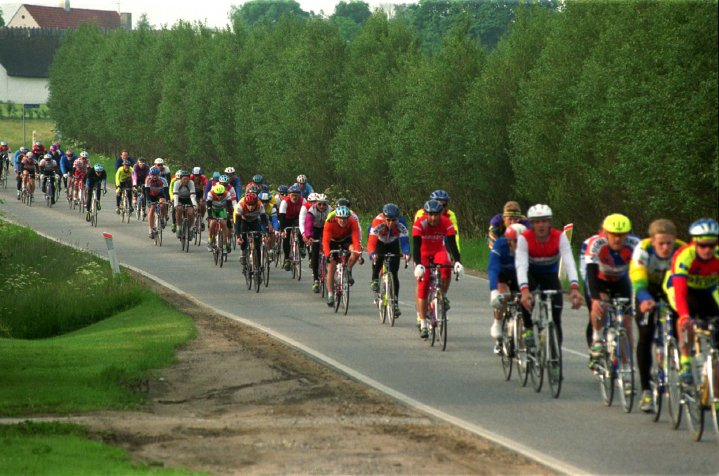 Kære venner – så er det nu I skal tilmelde jer Cykelløbet Herlev Rundt.Cykelløbet finder sted torsdag den 26/5.2022.Vi cykler traditionen tro 25 km.Pris: 60 kr. Betaling ved tilmelding.Vi mødes ved Herlev bladet kl. 08.30Sidste tilmelding torsdag den 12.5.2022 Har du spørgsmål kan du kontakte Eva på tlf. 2036 2545 